2019– 2020 EĞİTİM ÖĞRETİM YILI  ………….. ORTAOKULU 6.SINIFLAR  FEN BİLİMLERİ DERSİ 1.DÖNEM 1.YAZILI SORULARIADI:                            SOYADI:                               SINIF/NO:Aşağıdaki kas çeşitlerinin özellikleri ile ilgili bölümleri  “X” ile işaretleyerek belirtiniz.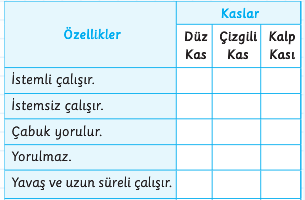 Aşağıdaki  tabloda verilen kemik çeşitlerini “X” ile işaretleyerek belirtiniz.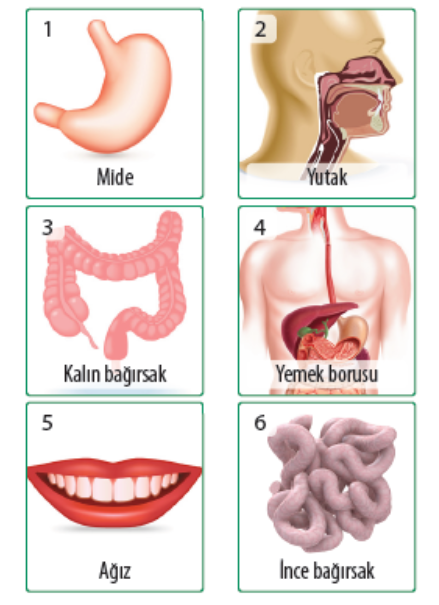 Vücudumuza giren besinlerin sindirim sisteminde izlediği yolu yazınızCvp:Besinlerin kimyasal sindirimine dair verilmiş olan tabloyu ilgili organların ismini yazarak tamamlayınız. Aşağıda  Güneş sistemini oluşturan gezegenlere ait bazı özellikler verilmiştir. Verilen özelliklerle ilgili gezegenleri eşleştiriniz.1)Güneş sistemindeki en büyük gezegendir.2)”Kızıl Gezegen “ olarak da adlandırılır.3)Güneş’ e en yakın gezegendir.4)Güneş’e en uzak gezegendir.5)Yan yatmış bir varil gibi dönen gezegendir.6)En büyük ikinci gezegendir.7)Üzerinde yaşam olan tek gezegendir.8)Dünya’nın ikizi olarak da bilinen gezegendir.A)Merkül  B)Dünya  C) Jüpiter D) Satürn E)Neptün F)Venüs    G)Mars    H)UranüsAşağıdaki  tabloda verilen kemik çeşitlerini “X” ile işaretleyerek belirtiniz.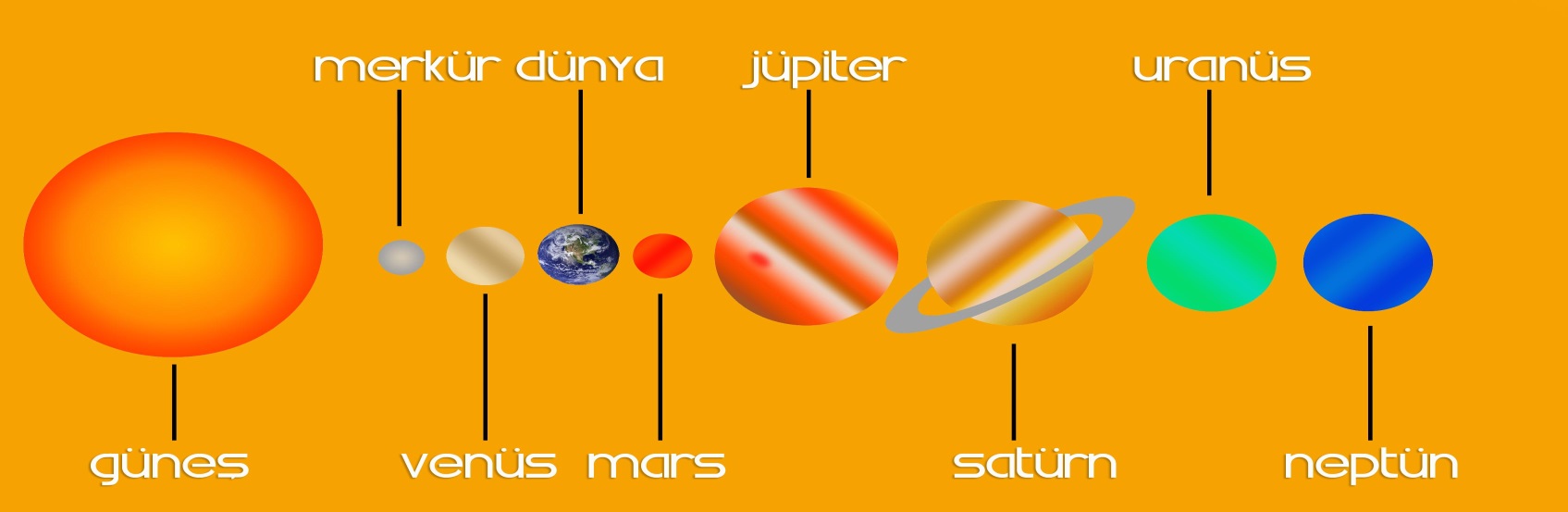 Yukarıdaki  güneş sistemine ait gezegenlerin isimlerini ilgili kutucuklara yazınız.Aşağıdaki çoktan seçmeli soruları cevaplayınız.1)Aşağıdaki bir insanın sindirim sistemi şeması verilmiştir. .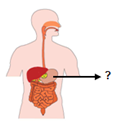 Buna göre şemada “?” ile gösterilen sindirim sistemi  organıyla ilgili aşağıdaki ifadelerden hangisi yanlıştır? Proteinlerin kimyasal sindirimi bu kısımda başlar.Karbonhidratların kimyasal sindirimi burada gerçekleşmez. Belirtilen kısım ince bağırsak ile yemek borusu arasındadır. Yağların kimyasal sindirimi bu kısımda başlar. 2) . Aşağıdakilerden hangisi sindirim sistemi hastalıklarından biri değildir?A) Reflü  B) Börek yetmezliği   C) Ülser   D) Gastrit3) A Rh (-) kan grubuna sahip olan Eslem, aşağıdaki kan gruplarına sahip öğrencilerden hangisine  kan verir?A) Recai:0 Rh (-)		  B) Memati:A Rh ( - )                 C) Mahmut:AB Rh (-)   	  D) Gaffur:AB Rh (+)4) Kalbin sol karıncığından çıkan temiz kanı vücuda taşıyan en büyük atardamar ……..……….atardamarıdır.Yukarıdaki cümlede boş bırakılan yere uygun olarak aşağıdakilerden hangisi yazılmalıdır?A)Aort B)Akciğer                                                                                                   C) Vücut                                   D) Böbrek5) Murat evde ekmek keserken dalgınlık sonucunda elini kesmiştir.Hemen elinin üzerine pamuk bastıran Berkay kanamanın yarım saat sonra durduğunu görmüştür.Buna göre Berkay’in kanının durmasını sağlayan kan hücresi aşağıdakilerden hangisidir?A) Alyuvarlar      B)Kan pulcukları              C) Akyuvarlar     D) Alveoller6)
                                        FEN BİLGİSİ ÖĞRETMENİ 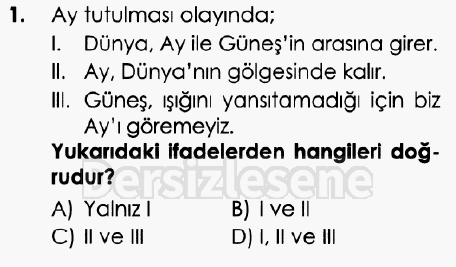                                                  …………….                                                      BAŞARILAR…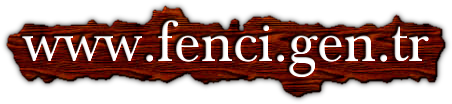 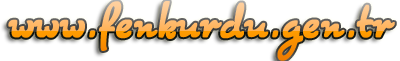 Daha fazla yazılı sorusu ve evraka  https://www.facebook.com/groups/fenkurduöğretmen grubumuzdan ulaşabilirsiniz.Uzun kemikKısa kemikYassı kemikÖn kol kemiğiEl ve ayak bilek kemikleriOmur kemikleriKafatası kemikleriUyluk kemiğiBesinlerKimyasal Sindirimin Başladığı OrganKimyasal Sindirimin Bittiği OrganKarbonhidratlarYağlar Proteinler12345678Oynar eklemOynamaz eklemYarı oynar eklemKafatası eklemleriOmurga eklemleriDiz kapağı eklemi